ZAŁĄCZNIK NR 2Formularz Rezerwacyjny / Hotel Reservation FormBlock ID: 9835562 IACRPokój jednoosobowy         21&22.03   280,80 PLN za dobę/per night   Single room                    23 -26.03   447,17PLN za dobę/per night	Pokój dwuosobowy             21&22.03   324 PLN za dobę/per night        Double room               23 -26.03   524,88 za dobę/per night	Pokój dwuosobowy (twin)   21&22.03   324 PLN za dobę/per night        Twin room                   23 -26.03   524,88 za dobę/per night	Cena zawiera śniadanie, internet, 8 % VAT / Prices include breakfast,internet, incl.8 % VATNazwisko / Surname: _______________________________ Imię / First Name:_____________________________Druga osoba / 2nd Person in double/twin roomNazwisko / Surname: _______________________________ Imię / First Name:_____________________________Firma / Company: ____________________________________________________________________________Adres / Address: _____________________________________________________________________________Nr telefonu / Phone: _______________________________ Fax / Fax: ___________________________________Data przyjazdu / Arrival Date: _____________________ Data wyjazdu / Departure Date: _______________________Ilość nocy / No of nights: ______Pokój dla palacych / Smoking Room please 		Pokój dla niepalących / Non-Smoking Room pleaseSpecjalne życzenia / Special requests: _____________________________________________________________Nr karty kredytowej / Credit Card Number: __________________________________________________________Rodzaj karty kredytowej / Credit Card Type: __________________________ Data ważności / Exp. Date ____________ Podpis / Signature: __________________________________ Data / Date: ________________________________Cena zakwaterowania dotyczy tylko uczestników spotkania i potwierdzana będzie w zależności od dostępności.The rate offered is only available to registered delegates of the above meeting and is strictly subject to availability.Proszę o wypełnienie formularza i odesłanie go faxem na nr: +48 22 450 6901 do dnia 27.02.2015  . W przypadku pytań bardzo proszę o kontakt z działem rezerwacji grupowych  tel.: +48 22 450 6070PLEASE FILL IN THIS FORM AND FAX IT TO +48 22 450 6901 by 27.02.2015 Any queries on the booking of the hotel should be directed to: Groups Department, tel.: +48 22 450 6070 CONFIRMATION BY THE HOTEL		We are pleased to confirm the above reservationConfirmation number: ………………………………..DATE: …………………………………………………….		SIGNATURE:………………………………………..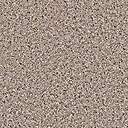 